This checklist is used as an indication to allow an Owner/MR to check the documents required for registration.  Please complete the relevant sections of the checklist and submit with application form and supporting documents.
All documents are to be submitted in the English Language.  Where the document has been issued in a language other than English, then a True Translation into English is to be attached to it.This documentation can be submitted by Fax or Email. Within 120 days Owner, Owners Agent or Maritime Registrar to send documents for Permanent RegistrationAdditional documentation to that stated as SKANReg may deem necessary for the changes in question or from time to timeNotes:In cases where the change of Ownership is through a Maritime Registrar that is different from the existing Maritime Registrar and is to be registered based on an MOA, this should be referred to the International Registrar before we proceed.For SKANReg use only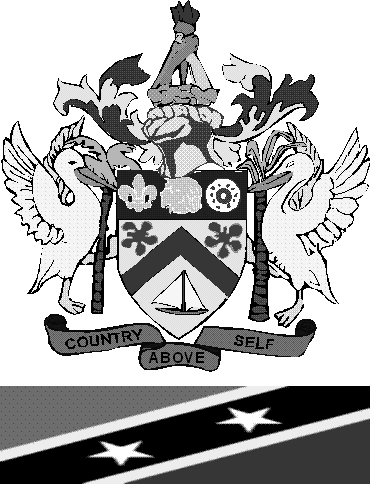 Registration Procedure (RP10):Documentation to be submitted for Change of OwnershipDOCUMENTApplicableY/N (to be completed by MR/client)Date Completed or Received (to be completed by SKANReg)Notes1Application Form A1 duly completed.2Power of Attorney or Board Resolution (where necessary) confirming the authority of the person signing the Application Form3Evidence of Title showing the transfer of ownership, e.g. Bill of Sale, Builder Certificate, court documents, Protocol of delivery, certified or authenticated by a notary public, Maritime Registrar, SKN Consul or UK Consul 4For applications by a company, a copy of its Certificate of Incorporation OR an original Certificate of Good Standing.5For applications by individuals an authenticated copy of their passport(s), clearly showing their full name and other details as submitted on Form A1.6A signed copy of the CSR Amendment Form (Form CT010F2) from the new Owner’s if the ship is over 500 GRT 7a) Confirmation from the AAIC that there is nothing outstanding due by the previous owner (within 30 days of application)b) Confirmation from the AAIC that they will be responsible for the radio accounts (within 30 days of application)8Statement issued by the Classification Society/RO stating that the vessel is in class and has valid statutory certificates without any recommendations 9If changing class Letter of Attestation from Class/RO confirming they will be surveying the vessel and issuing certificates on our behalf10P&I Cover issued under new Owner11Duly completed EPIRB Registration Form (within 30 days of application)12If vessel is changing crew, a letter re SKN endorsements is to be submitted13Copy of blue card to be issued under the new Ownership for the issuance of a CLC (If applicable) (within 30 days of application)14If not assigned Owner, Owners Agent or MR to provide SKANReg with proof that Owner/Company IMO Number has been applied for15Acceptance of quotation from the MR responsible for this vessel, and bank confirmation of transfer of fees, where necessary16Any other documents/certs (List herein)DOCUMENTTIC BOX1SKANReg to review all documents and make entries in VesselHQ of the Change of Ownership and other information required to be recorded therein. 2if approved to SKANReg to issue or authorise MR to issue the applicable documents/certificates3If a Non-Navigational Certificate of Registry was issued for the vessel, please check with the MR if the non-navigational status is still required at the time of Change Of Ownership.4If there is a mortgage registered over the vessel, SKANReg is to ensure the mortgage is discharged beforehand 5SKANReg to advise IHS of the new owners contact details6SKANReg to issue a Owners Introduction Letter7SKANReg to issue the Electronic certificates or Paper Certificates and dispatch the applicable documents/certificates to the Owner/Owners Agent or Maritime Registrar, as appropriateIf approved.